RABAUL and MONTEVIDEO MARU GROUP, 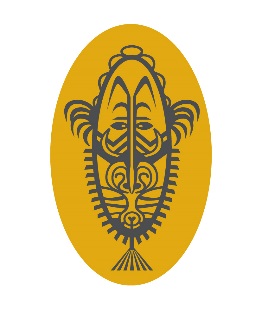 PAPUA NEW GUINEA ASSOCIATION OF AUSTRALIA Inc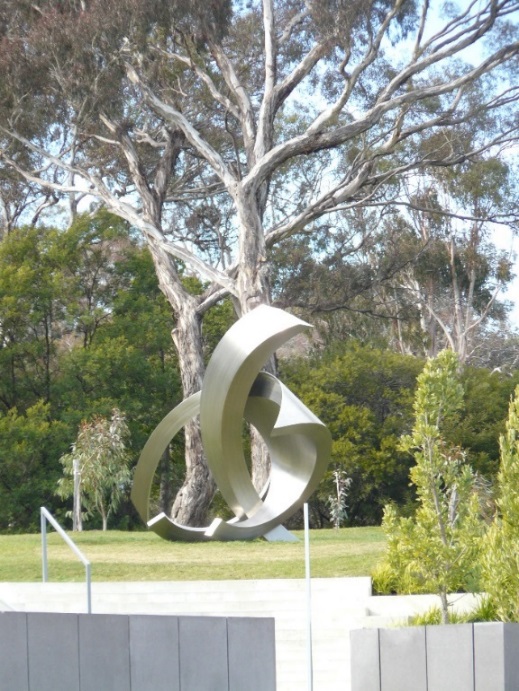 75th Anniversary ServiceSaturday 1 July 2017Time: 1 pmVenue:  Australian War Memorial, Canberra, ACT.All welcome – please let your family and friends know.  RSVP by 8 June 2017:  http://pngaa.org/site/blog/2017/03/01/rabaul-and-montevideo-maru-75th-anniversary-commemorative-service-1-july-2017-australian-war-memorial-canberra-act/75th Anniversary Commemorative DinnerSaturday 1 July 2017Time: 6.00pmVenue: Mercure Canberra, Corner of Ainslie and Limestone Ave, Braddon, ACT 2612COST: $80 - 3 course meal including soup - Payment will confirm booking. RSVP:  8 June 2017Further information and payments:http://pngaa.org/site/blog/2017/03/01/1-july-2017-rabaul-and-montevideo-maru-75th-anniversary-commemorative-dinner-canberra-mercure-hotel/Please email to admin@memorial.org.au advising the following details.§ The full name of each person who wishes to attend. § The age of each person who wishes to attend (optional but helpful). § Any mobility issue § The full postal address, phone number (home and mobile) and email of each person who wishes to attend. 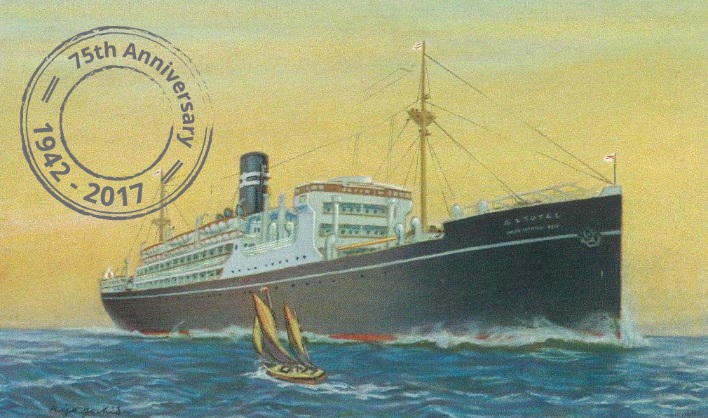 § The relationship, if any, of the person to the events of 1942 (if you did not attend a previous event in Canberra). § The address and phone number, where each person intends to stay while in Canberra. § Any other people you are travelling with. Even if you do not have all this information at this stage, please tell us what you can.www.pngaa/org     www.memorial.org.auFacebook: Rabaul and Montevideo Maru SocietyFacebook: Papua New Guinea Association of Australia